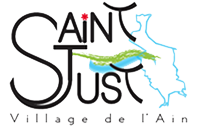 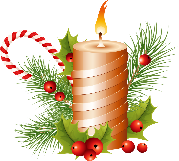 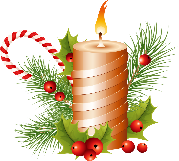 Commission communale d’action socialeRepas de fin d’annéeM. le Maire Patrick LEVET et les membres du CCAS, invitent au traditionnel « repas des aînés » les personnes de 70 ans et + le :Lundi 6 décembre 2021 à 12 heures à la salle des fêtes.Les accompagnants (non concernés par la gratuité) devront régler, à l’inscription, la somme de 36 € (chèque à l’ordre de                                 ).Afin de gérer au mieux l’organisation de cette journée festive, merci de nous retourner le coupon ci-dessous au plus tard le :LUNDI 15 NOVEMBRE 2021Soit : - Par e-mail : mairie@saintjust01.fr- Boite aux lettres de la mairie       - Au secrétariat/tél : 04.74.22.31.30Pass sanitaire à jour obligatoire--------------------------------------------------------------------------------------------------COUPON-REPONSE A RETOURNER AVANT LE 15 NOVEMBRE 2021Participera au repas :Mme : Nom _________________________ Prénom : ________________    née le : ____/___/___M.     : Nom _________________________ Prénom : _______________      né le   : ____ /___/____Montant du repas de l’accompagnant 36 € (chèque à l’ordre de                                           )Adresse :______________________________________________________________________N° tél :   ______________________              Portable :______________________________Colis attribué exclusivement aux personnes ne pouvant pas se déplacer pour raisons majeures ou médicales :                                   OUI                                               NONSans réponse de votre part avant le 15 novembre 2021, nous considérerons que vous ne souhaitez pas être présent(s) au repas ou recevoir un colis. Aucune dérogation ne sera accordée.